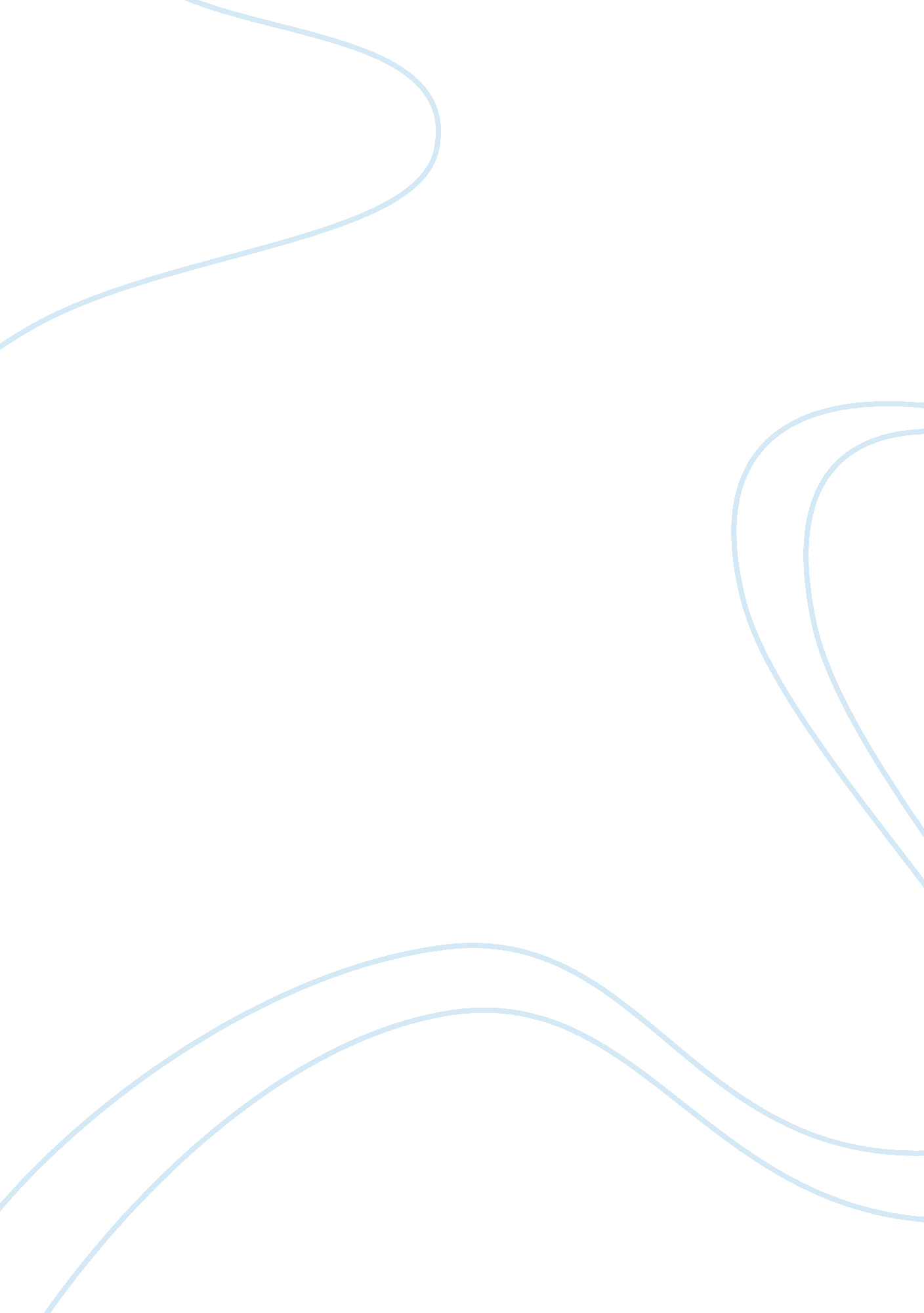 Keep abortion legalFamily, Abortion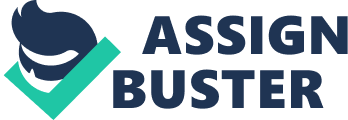 Have you ever done something you regretted later? Have you ever made a terrible choice and then had to pay for it? I know almost every single human being on this earth has done something they wish they could take back. In most cases, they do not have to pay for it with nine months of their life. However, pregnant women who become pregnant unintentionally must, if abortions become illegal. Forty-nine percent of all pregnancies are unintended. That means forty nine out of one hundred women did not want to get pregnant. If abortions become illegal, and women do not have unsafe abortions, nearly fifty out of one hundred children may come into this world unwanted. If abortions become illegal, nearly fifty out of one hundred mothers will have to throw away at least some of their hopes and dreams to care for a child that they must care for or give up. Unfortunately, most mothers grow too attached to their child to give it up for adoption. And many of those will resort to illegal and unsafe abortions to stop them from having the child before time runs out, which may kill them along with their unborn children. Abortion should be legal in the United States in the first trimester of pregnancy because if it is not, women will still have abortions that are much more dangerous, the mother or the child may have serious health issues, and the ability of a woman to have control over her body is a constitutional right. If abortion is illegal in the United States, women will still turn to abortions to prevent them from having their baby. However, they will use illegal and unsafe methods that may kill them as well as their unborn child. There are forty-three million abortions annually in the world. Out of those, there are twenty-one million abortions that are considered unsafe performed world-wide every year, and forty-seven thousand women die of results from those unsafe abortions. This means that nearly half of abortions in the world are considered unsafe, and thousands of women die from those operations. Almost ninety percent of these abortions are in countries where abortion is illegal. By outlawing abortion, the government is not going to stop women from having abortions. On the contrary, the rates of women’s deaths from abortion will rise. In South Africa, the number of deaths related to abortion fell ninety-one percent after abortion became legal. That means that about nine women out of ten who had an abortion when it was illegal died. When abortion became illegal, more than ninety percent of women having abortions were saved. If we outlaw abortion, we will be forcing our women to injure themselves and maybe kill themselves to have a procedure that should be easy and safe. Many people think that by making abortion illegal, they will stop the amount of women having abortions. This may be logical, but recent studies show us this is far from the truth. Actually, there are far more abortions in countries where abortion is illegal. The lowest abortion rates in the world are in Western Europe, where abortion is legal and there are widely available contraceptives. There are less than twelve abortions out of one thousand women in Western Europe. In comparison, there are fifty-two abortions out of one thousand women in Uganda, where abortion is illegal and abstinence only is taught. Africa has the highest abortion rates in the world even though in most African countries, abortion is illegal. If abortion becomes illegal in the United States, it will not stop the amount of women having abortions. In fact, both the amount of women having abortions and the amount of women dying from abortions will rise significantly. Many people believe that abortion is murder and should not be legal. Also, that it is only helping the mother and does not deal with the unborn child at all. While it is true that the mother not being able to support that child is the number one reason for abortion, the mother should still have a choice to abort in the first trimester. In the Roe v. Wade case of January 22, 1973, the Supreme Court ruled that under the right to privacy in the 14th Amendment, the Constitution allows a woman to end her pregnancy. The Court also ruled that they were interested in both the health of the mother and the life of the unborn baby. This means that the laws that created our country protect a woman’s right to have an abortion. Also, the Supreme Court believes in both protecting the mother’s health and the fetus’s right to life which is why they made a law that states that no U. S. state may have laws or regulations that prohibit abortion in the first trimester. So, women have the constitutional right to abortions in the first three months of their pregnancy. Some states allow women to have abortions in their second trimester, but none allow abortion after the birth, because the child has officially gained personhood. In fact, eighty-eight percent of all abortions take place in the first trimester of pregnancy, when the fetus cannot survive without the mother. Technically, if the mother gave birth to the fetus, it would be a miscarriage. Miscarriages are not babies or humans. If abortions save mothers’ from dying or not being able to support the child, or the child from serious medical conditions or not being wanted and cared for like every child should, then mother’s should be able to have abortions. Women have a constitutional right to terminating their pregnancy. Almost half of all pregnancies are unplanned. And a lot of the time it is not the woman’s or the man’s fault. Birth control pills are only effective against pregnancy eighty percent of the time, and condoms are only effective eighty-six percent of the time. That means that when a women is using pills and she has sex, she has a one in five chance of getting pregnant. When she is using condoms, she has less of a chance, but it is still unfortunately pretty high. Also, this means that many sexually active women have children they do not want and cannot care for because of malfunctions with birth control they were using. They were not being careless, but now they are either going to abort or be stuck with a child they do not want. When there are more unwanted children, the crime rates skyrocket because they are raised in poverty and they are unloved. No child should ever be unloved or not wanted because their mother had faulty birth control and was unable to have an abortion. 